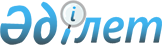 О районном бюджете на 2016-2018 годыРешение Есильского районного маслихата Акмолинской области от 23 декабря 2015 года № 48/3. Зарегистрировано Департаментом юстиции Акмолинской области 14 января 2016 года № 5207      Примечание РЦПИ.

      В тексте документа сохранена пунктуация и орфография оригинала.

      В соответствии с пунктом 2 статьи 9 Бюджетного кодекса Республики Казахстан от 4 декабря 2008 года, статьей 6 Закона Республики Казахстан от 23 января 2001 года "О местном государственном управлении и самоуправлении в Республике Казахстан" Есильский районный маслихат РЕШИЛ:

      1. Утвердить районный бюджет на 2016-2018 годы, согласно приложениям 1, 2 и 3 соответственно, в том числе на 2016 год в следующих объемах:

      1) доходы 3580983 тысячи тенге, в том числе:

      налоговые поступления 834558 тысяч тенге;

      неналоговые поступления 9311,3 тысячи тенге;

      поступления от продажи основного капитала 33746 тысяч тенге;

      поступления трансфертов 2703367,7 тысяч тенге;

      2) затраты 3651577,1 тысяча тенге;

      3) чистое бюджетное кредитование 1649409 тысяч тенге, в том числе: бюджетные кредиты 1651871 тысяча тенге;

      погашение бюджетных кредитов 2462 тысячи тенге; 

      4) сальдо по операциям с финансовыми активами 0 тысяч тенге;

      5) дефицит (профицит) бюджета (-1720003,1) тысяча тенге;

      6) финансирование дефицита (использование профицита) бюджета 1720003,1 тысяча тенге.

      Сноска. Пункт 1 - в редакции решения Есильского районного маслихата Акмолинской области от 23.12.2016 № 10/2 (вводится в действие с 01.01.2016).

      2. Учесть норматив распределения социального налога в районный бюджет в размере 100 процентов.

      3. Учесть, что в районном бюджете на 2016 год из областного бюджета предусмотрена субвенция в сумме 1165452 тысячи тенге.

      4. Учесть в составе поступлений районного бюджета на 2016 год целевые трансферты и бюджетные кредиты из республиканского бюджета согласно приложению 4.

      Распределение указанных сумм целевых трансфертов по районному бюджету определяется постановлением акимата Есильского района.

      5. Учесть, что в составе расходов районного бюджета на 2016 год предусмотрены целевые трансферты из областного бюджета согласно приложению 5.

      Распределение указанных сумм целевых трансфертов определяется постановлением акимата Есильского района.

      6. Предусмотреть погашение основного долга по бюджетным кредитам в 2016 году в сумме 2462 тысячи тенге.

      7. Утвердить резерв местного исполнительного органа района на 2016 год в сумме 1000 тысяча тенге.

      Сноска. Пункт 7 - в редакции решения Есильского районного маслихата Акмолинской области от 23.11.2016 № 8/2 (вводится в действие с 01.01.2016).

      8. Учесть в составе расходов районного бюджета специалистам социального обеспечения, образования, культуры и спорта, являющимися гражданскими служащими и работающим в сельской местности, должностные оклады и тарифные ставки, повышенные на двадцать пять процентов, по сравнению с окладами и ставками специалистов, занимающихся этими видами деятельности в городских условиях, финансируемых из районного бюджета, согласно перечню.

      9. Утвердить перечень районных бюджетных программ, не подлежащих секвестру в процессе исполнения районного бюджета на 2016 год, согласно приложению 6.

      10. Учесть, что в бюджете района предусмотрены бюджетные программы города, поселка, каждого села, сельского округа на 2016-2018 годы, согласно приложениям 7, 8, 9.

      11. Учесть, что в бюджете района предусмотрены трансферты органам местного самоуправления между городом районного значения, поселка, селами, сельскими округами на 2016-2018 годы, согласно приложениям 10, 11, 12.

      12. Настоящее решение вступает в силу со дня государственной регистрации в Департаменте юстиции Акмолинской области и вводится в действие с 1 января 2016 года.



      "СОГЛАСОВАНО"



      23 декабря 2015 года

 Районный бюджет на 2016 год      Сноска. Приложение 1 - в редакции решения Есильского районного маслихата Акмолинской области от 23.12.2016 № 10/2 (вводится в действие с 01.01.2016).

 Районный бюджет на 2017 год Районный бюджет на 2018 год Целевые трансферты и бюджетные кредиты из республиканского бюджета на 2016 год      Сноска. Приложение 4 - в редакции решения Есильского районного маслихата Акмолинской области от 23.12.2016 № 10/2 (вводится в действие с 01.01.2016).

 Целевые трансферты из областного бюджета на 2016 год      Сноска. Приложение 5 - в редакции решения Есильского районного маслихата Акмолинской области от 23.12.2016 № 10/2 (вводится в действие с 01.01.2016).

 Перечень районных бюджетных программ, не подлежащих секвестру в процессе исполнения районного бюджета на 2016 год Бюджетные программы города районного значения, поселка, села, сельского округа на 2016 год      Сноска. Приложение 7 - в редакции решения Есильского районного маслихата Акмолинской области от 23.12.2016 № 10/2 (вводится в действие с 01.01.2016).

 Бюджетные программы города районного значения, поселка, села, сельского округа на 2017 год Бюджетные программы города районного значения, поселка, села, сельского округа на 2018 год Трансферты органам местного самоуправления между городом районного значения, поселка, селами, сельскими округами
на 2016 год Трансферты органам местного самоуправления между городом районного значения, поселка, селами, сельскими округами на 2017 год Трансферты органам местного самоуправления между городом районного значения, поселка, селами, сельскими округами
на 2018 год
					© 2012. РГП на ПХВ «Институт законодательства и правовой информации Республики Казахстан» Министерства юстиции Республики Казахстан
				
      Председатель сессии,
секретарь районного
маслихата

С.Кудабаев

      Аким Есильского
района

А.Калжанов
Приложение 1
к решению Есильского
районного маслихата
от 23 декабря 2015 года
№ 48/3Категория 

Категория 

Категория 

Категория 

Сумма тысяч тенге

Класс

Класс

Класс

Сумма тысяч тенге

Подкласс

Подкласс

Сумма тысяч тенге

Наименование

Сумма тысяч тенге

1

2

3

4

5

 ДОХОДЫ

3 580 983

1

Налоговые поступления

834 558

1

Подоходный налог

47 342

2

Индивидуальный подоходный налог

47 342

3

Социальный налог

397 411

1

Социальный налог

397 411

4

Налоги на собственность

263 220

1

Налоги на имущество

201 766

3

Земельный налог

16 162

4

Налог на транспортные средства

38 258

5

Единый земельный налог

7 034

5

Внутренние налоги на товары, работы и услуги

118 285

2

Акцизы

4 628

3

Поступления за использование природных и других ресурсов

87 826

4

Сборы за ведение предпринимательской и профессиональной деятельности

25 831

8

Обязательные платежи, взимаемые за совершение юридически значимых действий и (или) выдачу документов уполномоченными на то государственными органами или должностными лицами

 8 300

1

Государственная пошлина

8 300

2

Неналоговые поступления

9 311,3

1

Доходы от государственной собственности

5 821,3

1

Поступления части чистого дохода государственных предприятий

113

5

Доходы от аренды имущества, находящегося в государственной собственности

5 578

7

Вознаграждения по кредитам, выданным из государственного бюджета

130,3

4

Штрафы, пени, санкции, взыскания, налагаемые государственными учреждениями, финансируемыми из государственного бюджета, а также содержащимися и финансируемыми из бюджета (сметы расходов) Национального Банка Республики Казахстан

208

1

Штрафы, пени, санкции, взыскания, налагаемые государственными учреждениями, финансируемыми из государственного бюджета, а также содержащимися и финансируемыми из бюджета (сметы расходов) Национального Банка Республики Казахстан, за исключением поступлений от организаций нефтяного сектора

208

6

Прочие неналоговые поступления

3 282

1

Прочие неналоговые поступления

3 282

3

Поступления от продажи основного капитала

33 746

1

Продажа государственного имущества, закрепленного за государственными учреждениями

17 984

1

Продажа государственного имущества, закрепленного за государственными учреждениями

17 984

3

Продажа земли и нематериальных активов

15 762

1

Продажа земли

15 762

4

Поступления трансфертов

2 703 367,7

2

Трансферты из вышестоящих органов государственного управления

2 703 367,7

2

Трансферты из областного бюджета

2 703 367,7

Функциональная группа

Функциональная группа

Функциональная группа

Функциональная группа

Сумма

Администратор бюджетных программ

Администратор бюджетных программ

Администратор бюджетных программ

Сумма

Программа

Программа

Сумма

Наименование

1

2

3

4

5

II. Затраты

3 651 577,1

01

Государственные услуги общего характера

350 098,4

112

Аппарат маслихата района (города областного значения)

16 338

001

Услуги по обеспечению деятельности маслихата района (города областного значения)

16 338

122

Аппарат акима района (города областного значения)

75 593

001

Услуги по обеспечению деятельности акима района (города областного значения)

75 593

123

Аппарат акима района в городе, города районного значения, поселка, села, сельского округа

198 759,6

001

Услуги по обеспечению деятельности акима района в городе, города районного значения, поселка, села, сельского округа

198 759,6

458

Отдел жилищно-коммунального хозяйства, пассажирского транспорта и автомобильных дорог района (города областного значения)

17 677

001

Услуги по реализации государственной политики на местном уровне в области жилищно-коммунального хозяйства, пассажирского транспорта и автомобильных дорог 

17 677

459

Отдел экономики и финансов района (города областного значения)

34 330,8

001

Услуги по реализации государственной политики в области формирования и развития экономической политики, государственного планирования, исполнения бюджета и управления коммунальной собственностью района (города областного значения)

31 654

003

Проведение оценки имущества в целях налогообложения

668,5

010

Приватизация, управление коммунальным имуществом, постприватизационная деятельность и регулирование споров, связанных с этим

2 008,3

494

Отдел предпринимательства и промышленности района (города областного значения)

7 400

001

Услуги по реализации государственной политики на местном уровне в области развития предпринимательства и промышленности

7 400

02

Оборона

3 108,1

122

Аппарат акима района (города областного значения)

3 108,1

005

Мероприятия в рамках исполнения всеобщей воинской обязанности

2 108,1

006

Предупреждение и ликвидация чрезвычайных ситуаций масштаба района (города областного значения)

1 000

04

Образование

2 182 263,5

464

Отдел образования района (города областного значения)

2 156 081

001

Услуги по реализации государственной политики на местном уровне в области образования

 14 298,2

003

Общеобразовательное обучение

1 664 652,9

005

Приобретение и доставка учебников, учебно-методических комплексов для государственных учреждений образования района (города областного значения)

24 481

006

Дополнительное образование для детей

61 370

009

Обеспечение деятельности организаций дошкольного воспитания и обучения

63 153,2

015

Ежемесячные выплаты денежных средств опекунам (попечителям) на содержание ребенка-сироты (детей-сирот), и ребенка (детей), оставшегося без попечения родителей

15 302

040

Реализация государственного образовательного заказа в дошкольных организациях образования

275 374

067

Капитальные расходы подведомственных государственных учреждений и организаций

37 449,7

465

Отдел физической культуры и спорта района (города областного значения)

26 182,5

017

Дополнительное образование для детей и юношества по спорту

26 182,5

06

Социальная помощь и социальное обеспечение

135 730,5

451

Отдел занятости и социальных программ района (города областного значения)

126 532,5

001

Услуги по реализации государственной политики на местном уровне в области обеспечения занятости и реализации социальных программ для населения

22 447

002

Программа занятости

14 908,1

004

Оказание социальной помощи на приобретение топлива специалистам здравоохранения, образования, социального обеспечения, культуры, спорта и ветеринарии в сельской местности в соответствии с законодательством Республики Казахстан

20 807,1

005

Государственная адресная социальная помощь

68,3

006

Оказание жилищной помощи

194,8

007

Социальная помощь отдельным категориям нуждающихся граждан по решениям местных представительных органов

18 294,1

010

Материальное обеспечение детей-инвалидов, воспитывающихся и обучающихся на дому

888,3

011

Оплата услуг по зачислению, выплате и доставке пособий и других социальных выплат

191,4

014

Оказание социальной помощи нуждающимся гражданам на дому

32 045

016

Государственные пособия на детей до 18 лет

606,1

017

Обеспечение нуждающихся инвалидов обязательными гигиеническими средствами и предоставление услуг специалистами жестового языка, индивидуальными помощниками в соответствии с индивидуальной программой реабилитации инвалида

4 293,6

023

Обеспечение деятельности центров занятости населения

914

025

Внедрение обусловленной денежной помощи по проекту Өрлеу

8 140,7

050

Реализация Плана мероприятий по обеспечению прав и улучшению качества жизни инвалидов

2 734

458

Отдел жилищно-коммунального хозяйства, пассажирского транспорта и автомобильных дорог района (города областного значения)

52

050

Реализация Плана мероприятий по обеспечению прав и улучшению качества жизни инвалидов

52

464

Отдел образования района (города областного значения)

9 146

030

Содержание ребенка (детей), переданного патронатным воспитателям

9 146

07

Жилищно-коммунальное хозяйство

576 365,1

123

Аппарат акима района в городе, города районного значения, поселка, села, сельского округа

161 994,6

007

Организация сохранения государственного жилищного фонда города районного значения, поселка, села, сельского округа

157 585,8

011

Благоустройство и озеленение населенных пунктов

1 663,8

027

Ремонт и благоустройство объектов в рамках развития городов и сельских населенных пунктов по Дорожной карте занятости 2020

2 745

458

Отдел жилищно-коммунального хозяйства, пассажирского транспорта и автомобильных дорог района (города областного значения)

269 566,8

011

Обеспечение бесперебойного теплоснабжения малых городов

162 864,6

012

Функционирование системы водоснабжения и водоотведения

106 702,2

464

Отдел образования района (города областного значения)

2 881,2

026

Ремонт объектов в рамках развития городов и сельских населенных пунктов по Дорожной карте занятости 2020

2 881,2

467

Отдел строительства района (города областного значения)

136 406,5

006

Развитие системы водоснабжения и водоотведения

27 106,5

062

Строительство и (или) реконструкция жилья и инженерно-коммуникационной инфраструктуры для переселения жителей населенных пунктов Калачи и Красногорский Акмолинской области

109 300

479

Отдел жилищной инспекции района (города областного значения)

5 516

001

Услуги по реализации государственной политики на местном уровне в области жилищного фонда

5 516

08

Культура, спорт, туризм и информационное пространство

169 754

455

Отдел культуры и развития языков района (города областного значения)

133 703

001

Услуги по реализации государственной политики на местном уровне в области развития языков и культуры

9 552

003

Поддержка культурно-досуговой работы

72 125

006

Функционирование районных (городских) библиотек

39 078

007

Развитие государственного языка и других языков народа Казахстана

11 253

032

Капитальные расходы подведомственных государственных учреждений и организаций

1 695

456

Отдел внутренней политики района (города областного значения)

20 174

001

Услуги по реализации государственной политики на местном уровне в области информации, укрепления государственности и формирования социального оптимизма граждан

9 052,4

002

Услуги по проведению государственной информационной политики

4 490

003

Реализация мероприятий в сфере молодежной политики

6 474,5

006

Капитальные расходы государственного органа

157,1

465

Отдел физической культуры и спорта района (города областного значения)

15 877

001

Услуги по реализации государственной политики на местном уровне в сфере физической культуры и спорта

7 371

006

Проведение спортивных соревнований на районном (города областного значения) уровне

2 254

007

Подготовка и участие членов сборных команд района (города областного значения) по различным видам спорта на областных спортивных соревнованиях

6 252

10

Сельское, водное, лесное, рыбное хозяйство, особо охраняемые природные территории, охрана окружающей среды и животного мира, земельные отношения

74 701,9

459

Отдел экономики и финансов района (города областного значения)

3 090

099

Реализация мер по оказанию социальной поддержки специалистов

3 090

462

Отдел сельского хозяйства района (города областного значения)

20 126

001

Услуги по реализации государственной политики на местном уровне в сфере сельского хозяйства

20 126

463

Отдел земельных отношений района (города областного значения)

10 049

001

Услуги по реализации государственной политики в области регулирования земельных отношений на территории района (города областного значения

8 929

003

Земельно-хозяйственное устройство населенных пунктов

1 120

473

Отдел ветеринарии района (города областного значения)

41 436,9

001

Услуги по реализации государственной политики на местном уровне в сфере ветеринарии

13 258,5

005

Обеспечение функционирования скотомогильников (биотермических ям)

479,4

007

Организация отлова и уничтожения бродячих собак и кошек

1 000

010

Проведение мероприятий по идентификации сельскохозяйственных животных

265

011

Проведение противоэпизоотических мероприятий

25 734

047

Возмещение владельцам стоимости обезвреженных (обеззараженных) и переработанных без изъятия животных, продукции и сырья животного происхождения, представляющих опасность для здоровья животных и человека

700

11

Промышленность, архитектурная, градостроительная и строительная деятельность

20 228

467

Отдел строительства района (города областного значения)

13 512

001

Услуги по реализации государственной политики на местном уровне в области строительства

13 512

468

Отдел архитектуры и градостроительства района (города областного значения)

6 716

001

Услуги по реализации государственной политики в области архитектуры и градостроительства на местном уровне

6 716

12

Транспорт и коммуникации

69 840

458

Отдел жилищно-коммунального хозяйства, пассажирского транспорта и автомобильных дорог района (города областного значения)

69 840

023

Обеспечение функционирования автомобильных дорог

69 840

13

Прочие

15 023

459

Отдел экономики и финансов района (города областного значения)

1 000

012

Резерв местного исполнительного органа района (города областного значения)

1 000

123

Аппарат акима района в городе, города районного значения, поселка, села, сельского округа

13 975

040

Реализация мер по содействию экономическому развитию регионов в рамках Программы "Развитие регионов"

13 975

494

Отдел предпринимательства и промышленности района (города областного значения)

48

006

Поддержка предпринимательской деятельности

48

14

Обслуживание долга

130,3

459

Отдел экономики и финансов района (города областного значения)

130,3

021

Обслуживание долга местных исполнительных органов по выплате вознаграждений и иных платежей по займам из областного бюджета

130,3

15

Трансферты

54 334,3

459

Отдел экономики и финансов района (города областного значения)

54 334,3

006

Возврат неиспользованных (недоиспользованных) целевых трансфертов

4 334,3

051

Трансферты органам местного самоуправления

50 000

III. Чистое бюджетное кредитование

1 649 409

Бюджетные кредиты

1 651 871

07

Жилищно-коммунальное хозяйство

1 644 732

458

Отдел жилищно-коммунального хозяйства, пассажирского транспорта и автомобильных дорог района (города областного значения)

1 644 732

053

Кредитование на реконструкцию и строительство систем тепло-, водоснабжения и водоотведения

1 644 732

10

Сельское, водное, лесное, рыбное хозяйство, особо охраняемые природные территории, охрана окружающей среды и животного мира, земельные отношения

7 139

459

Отдел экономики и финансов района (города областного значения)

7 139

018

Бюджетные кредиты для реализации мер социальной поддержки специалистов

7 139

5

Погашение бюджетных кредитов

2 462

01

Погашение бюджетных кредитов

2 462

1

Погашение бюджетных кредитов, выданных из государственного бюджета

2 462

IV. Сальдо по операциям с финансовыми активами

0

V. Дефицит (профицит) бюджета

-1 720 003,1

VI. Финансирование дефицита (использование профицита) бюджета

1 720 003,1

7

Поступление займов

1 651 871

01

Внутренние государственные займы

1 651 871

2

Договоры займа

1 651 871

16

Погашение займов

2 462

459

Отдел экономики и финансов района (города областного значения)

2 462

005

Погашение долга местного исполнительного органа перед вышестоящим бюджетом

2 462

8

Используемые остатки бюджетных средств

70 594,1

01

Остатки бюджетных средств

70 594,1

1

Свободные остатки бюджетных средств

70 594,1

Приложение 2
к решению Есильского
районного маслихата
от 23 декабря 2015 года
№ 48/3Категория

Категория

Категория

Категория

Сумма, тысяч тенге

Класс

Класс

Класс

Сумма, тысяч тенге

Подкласс

Подкласс

Сумма, тысяч тенге

Наименование

Сумма, тысяч тенге

1

2

3

4

5

I. ДОХОДЫ

2 120 088

1

Налоговые поступления

922 496

1

Подоходный налог

47 936

2

Индивидуальный подоходный налог

47 936

3

Социальный налог

442 870

1

Социальный налог

442 870

4

Налоги на собственность

308 529

1

Налоги на имущество

228 013

3

Земельный налог

19 260

4

Налог на транспортные средства

52 656

5

Единый земельный налог

8 600

5

Внутренние налоги на товары, работы и услуги

113 155

2

Акцизы

14 684

3

Поступления за использование природных и других ресурсов

71 400

4

Сборы за ведение предпринимательской и профессиональной деятельности

27 071

8

Обязательные платежи, взимаемые за совершение юридически значимых действий и (или) выдачу документов уполномоченными на то государственными органами или должностными лицами

10 006

1

Государственная пошлина

10 006

2

Неналоговые поступления

5 872

1

Доходы от государственной собственности

4 775

1

Поступления части чистого дохода государственных предприятий

117

5

Доходы от аренды имущества, находящегося в государственной собственности

4 658

4

Штрафы, пени, санкции, взыскания, налагаемые государственными учреждениями, финансируемыми из государственного бюджета, а также содержащимися и финансируемыми из бюджета (сметы расходов) Национального Банка Республики Казахстан

177

1

Штрафы, пени, санкции, взыскания, налагаемые государственными учреждениями, финансируемыми из государственного бюджета, а также содержащимися и финансируемыми из бюджета (сметы расходов) Национального Банка Республики Казахстан, за исключением поступлений от организаций нефтяного сектора

177

6

Прочие неналоговые поступления

920

1

Прочие неналоговые поступления

920

3

Поступления от продажи основного капитала

14 528

1

Продажа государственного имущества, закрепленного за государственными учреждениями

2 740

1

Продажа государственного имущества, закрепленного за государственными учреждениями

2 740

3

Продажа земли и нематериальных активов

11 788

1

Продажа земли

11 788

4

Поступления трансфертов

1 177 192

2

Трансферты из вышестоящих органов государственного управления

1 177 192

2

Трансферты из областного бюджета

1 177 192

Функциональная группа

Функциональная группа

Функциональная группа

Функциональная группа

Сумма

Администратор бюджетных программ

Администратор бюджетных программ

Администратор бюджетных программ

Сумма

Программа

Программа

Сумма

Наименование

Сумма

1

2

3

4

5

II. Затраты

2 120 088

01

Государственные услуги общего характера

274 554

112

Аппарат маслихата района (города областного значения)

13 227

001

Услуги по обеспечению деятельности маслихата района (города областного значения)

13 227

122

Аппарат акима района (города областного значения)

61 284

001

Услуги по обеспечению деятельности акима района (города областного значения)

61 284

123

Аппарат акима района в городе, города районного значения, поселка, села, сельского округа

156 273

001

Услуги по обеспечению деятельности акима района в городе, города районного значения, поселка, села, сельского округа

156 273

458

Отдел жилищно-коммунального хозяйства, пассажирского транспорта и автомобильных дорог района (города областного значения)

10 722

001

Услуги по реализации государственной политики на местном уровне в области жилищно-коммунального хозяйства, пассажирского транспорта и автомобильных дорог

10 722

459

Отдел экономики и финансов района (города областного значения)

26 469

001

Услуги по реализации государственной политики в области формирования и развития экономической политики, государственного планирования, исполнения бюджета и управления коммунальной собственностью района (города областного значения)

23 954

003

Проведение оценки имущества в целях налогообложения

395

010

Приватизация, управление коммунальным имуществом, постприватизационная деятельность и регулирование споров, связанных с этим

2 120

494

Отдел предпринимательства и промышленности района (города областного значения)

6 579

001

Услуги по реализации государственной политики на местном уровне в области развития предпринимательства и промышленности

6 579

02

Оборона

2 748

122

Аппарат акима района (города областного значения)

2 748

005

Мероприятия в рамках исполнения всеобщей воинской обязанности

1 748

006

Предупреждение и ликвидация чрезвычайных ситуаций масштаба района (города областного значения)

1 000

04

Образование

1 426 785

464

Отдел образования района (города областного значения)

1 426 785

001

Услуги по реализации государственной политики на местном уровне в области образования

11 508

003

Общеобразовательное обучение

1 256 832

005

Приобретение и доставка учебников, учебно-методических комплексов для государственных учреждений образования района (города областного значения)

17 106

006

Дополнительное образование для детей

45 060

009

Обеспечение деятельности организаций дошкольного воспитания и обучения

47 410

015

Ежемесячные выплаты денежных средств опекунам (попечителям) на содержание ребенка-сироты (детей-сирот), и ребенка (детей), оставшегося без попечения родителей

22 686

022

Выплата единовременных денежных средств казахстанским гражданам, усыновившим (удочерившим) ребенка (детей)-сироту и ребенка (детей), оставшегося без попечения родителей

683

067

Капитальные расходы подведомственных государственных учреждений и организаций

25 500

06

Социальная помощь и социальное обеспечение

115 265

451

Отдел занятости и социальных программ района (города областного значения)

115 265

001

Услуги по реализации государственной политики на местном уровне в области обеспечения занятости и реализации социальных программ для населения

19 058

002

Программа занятости

21 986

004

Оказание социальной помощи на приобретение топлива специалистам здравоохранения, образования, социального обеспечения, культуры, спорта и ветеринарии в сельской местности в соответствии с законодательством Республики Казахстан

24 880

005

Государственная адресная социальная помощь

692

006

Оказание жилищной помощи

1 440

007

Социальная помощь отдельным категориям нуждающихся граждан по решениям местных представительных органов

18 770

010

Материальное обеспечение детей-инвалидов, воспитывающихся и обучающихся на дому

919

011

Оплата услуг по зачислению, выплате и доставке пособий и других социальных выплат

501

014

Оказание социальной помощи нуждающимся гражданам на дому

18 719

016

Государственные пособия на детей до 18 лет

1 401

017

Обеспечение нуждающихся инвалидов обязательными гигиеническими средствами и предоставление услуг специалистами жестового языка, индивидуальными помощниками в соответствии с индивидуальной программой реабилитации инвалида

4 596

023

Обеспечение деятельности центров занятости населения

978

025

Внедрение обусловленной денежной помощи по проекту Өрлеу

1 325

07

Жилищно-коммунальное хозяйство

23 049

458

Отдел жилищно-коммунального хозяйства, пассажирского транспорта и автомобильных дорог района (города областного значения)

18 727

003

Организация сохранения государственного жилищного фонда

18 727

479

Отдел жилищной инспекции района (города областного значения)

4 322

001

Услуги по реализации государственной политики на местном уровне в области жилищного фонда

4 322

08

Культура, спорт, туризм и информационное пространство

121 293

455

Отдел культуры и развития языков района (города областного значения)

90 091

001

Услуги по реализации государственной политики на местном уровне в области развития языков и культуры

7 602

003

Поддержка культурно-досуговой работы

48 790

006

Функционирование районных (городских) библиотек

24 092

007

Развитие государственного языка и других языков народа Казахстана

7 912

032

Капитальные расходы подведомственных государственных учреждений и организаций

1 695

456

Отдел внутренней политики района (города областного значения)

16 813

001

Услуги по реализации государственной политики на местном уровне в области информации, укрепления государственности и формирования социального оптимизма граждан

6 460

002

Услуги по проведению государственной информационной политики

4 638

003

Реализация мероприятий в сфере молодежной политики

5 715

465

Отдел физической культуры и спорта района (города областного значения)

14 389

001

Услуги по реализации государственной политики на местном уровне в сфере физической культуры и спорта

5 883

006

Проведение спортивных соревнований на районном (города областного значения) уровне

2 254

007

Подготовка и участие членов сборных команд района (города областного значения) по различным видам спорта на областных спортивных соревнованиях

6 252

10

Сельское, водное, лесное, рыбное хозяйство, особо охраняемые природные территории, охрана окружающей среды и животного мира, земельные отношения

34 673

459

Отдел экономики и финансов района (города областного значения)

3 306

099

Реализация мер по оказанию социальной поддержки специалистов

3 306

462

Отдел сельского хозяйства района (города областного значения)

15 409

001

Услуги по реализации государственной политики на местном уровне в сфере сельского хозяйства

15 409

463

Отдел земельных отношений района (города областного значения)

6 664

001

Услуги по реализации государственной политики в области регулирования земельных отношений на территории района (города областного значения

6 664

473

Отдел ветеринарии района (города областного значения)

9 294

001

Услуги по реализации государственной политики на местном уровне в сфере ветеринарии

7 991

007

Организация отлова и уничтожения бродячих собак и кошек

1 000

010

Проведение мероприятий по идентификации сельскохозяйственных животных

303

11

Промышленность, архитектурная, градостроительная и строительная деятельность

16 295

467

Отдел строительства района (города областного значения)

10 734

001

Услуги по реализации государственной политики на местном уровне в области строительства

10 734

468

Отдел архитектуры и градостроительства района (города областного значения)

5 561

001

Услуги по реализации государственной политики в области архитектуры и градостроительства на местном уровне

5 561

13

Прочие

25 426

459

Отдел экономики и финансов района (города областного значения)

11 400

012

Резерв местного исполнительного органа района (города областного значения)

11 400

123

Аппарат акима района в городе, города районного значения, поселка, села, сельского округа

13 975

040

Реализация мер по содействию экономическому развитию регионов в рамках Программы "Развитие регионов"

13 975

494

Отдел предпринимательства и промышленности района (города областного значения)

51

006

Поддержка предпринимательской деятельности

51

15

Трансферты

80 000

459

Отдел экономики и финансов района (города областного значения)

80 000

051

Трансферты органам местного самоуправления

80 000

III. Чистое бюджетное кредитование

0

IV. Сальдо по операциям с финансовыми активами

0

V. Дефицит (профицит) бюджета

0

VI. Финансирование дефицита (использование профицита) бюджета

0

Приложение 3
к решению Есильского
районного маслихата
от 23 декабря 2015 года
№ 48/3Категория

Категория

Категория

Категория

Сумма, тысяч тенге

Класс

Класс

Класс

Сумма, тысяч тенге

Подкласс

Подкласс

Сумма, тысяч тенге

Наименование

Сумма, тысяч тенге

1

2

3

4

5

I. ДОХОДЫ

2 173 003

1

Налоговые поступления

987 021

1

Подоходный налог

51 292

2

Индивидуальный подоходный налог

51 292

3

Социальный налог

473 822

1

Социальный налог

473 822

4

Налоги на собственность

330 126

1

Налоги на имущество

243 974

3

Земельный налог

20 608

4

Налог на транспортные средства

56 342

5

Единый земельный налог

9 202

5

Внутренние налоги на товары, работы и услуги

121 075

2

Акцизы

15 711

3

Поступления за использование природных и других ресурсов

76 398

4

Сборы за ведение предпринимательской и профессиональной деятельности

28 966

8

Обязательные платежи, взимаемые за совершение юридически значимых действий и (или) выдачу документов уполномоченными на то государственными органами или должностными лицами

10 706

1

Государственная пошлина

10 706

2

Неналоговые поступления

6 283

1

Доходы от государственной собственности

5 109

1

Поступления части чистого дохода государственных предприятий

125

5

Доходы от аренды имущества, находящегося в государственной собственности

4 984

4

Штрафы, пени, санкции, взыскания, налагаемые государственными учреждениями, финансируемыми из государственного бюджета, а также содержащимися и финансируемыми из бюджета (сметы расходов) Национального Банка Республики Казахстан

190

1

Штрафы, пени, санкции, взыскания, налагаемые государственными учреждениями, финансируемыми из государственного бюджета, а также содержащимися и финансируемыми из бюджета (сметы расходов) Национального Банка Республики Казахстан, за исключением поступлений от организаций нефтяного сектора

190

6

Прочие неналоговые поступления

984

1

Прочие неналоговые поступления

984

3

Поступления от продажи основного капитала

15 545

1

Продажа государственного имущества, закрепленного за государственными учреждениями

2 932

1

Продажа государственного имущества, закрепленного за государственными учреждениями

2 932

3

Продажа земли и нематериальных активов

12 613

1

Продажа земли

12 613

4

Поступления трансфертов

1 164 154

2

Трансферты из вышестоящих органов государственного управления

1 164 154

2

Трансферты из областного бюджета

1 164 154

Функциональная группа

Функциональная группа

Функциональная группа

Функциональная группа

Сумма

Администратор бюджетных программ

Администратор бюджетных программ

Администратор бюджетных программ

Сумма

Программа

Программа

Сумма

Наименование

Сумма

1

2

3

4

5

II. Затраты

2 173 003

01

Государственные услуги общего характера

274 554

112

Аппарат маслихата района (города областного значения)

13 227

001

Услуги по обеспечению деятельности маслихата района (города областного значения)

13 227

122

Аппарат акима района (города областного значения)

61 284

001

Услуги по обеспечению деятельности акима района (города областного значения)

61 284

123

Аппарат акима района в городе, города районного значения, поселка, села, сельского округа

156 273

001

Услуги по обеспечению деятельности акима района в городе, города районного значения, поселка, села, сельского округа

156 273

458

Отдел жилищно-коммунального хозяйства, пассажирского транспорта и автомобильных дорог района (города областного значения)

10 722

001

Услуги по реализации государственной политики на местном уровне в области жилищно-коммунального хозяйства, пассажирского транспорта и автомобильных дорог

10 722

459

Отдел экономики и финансов района (города областного значения)

26 469

001

Услуги по реализации государственной политики в области формирования и развития экономической политики, государственного планирования, исполнения бюджета и управления коммунальной собственностью района (города областного значения)

23 954

003

Проведение оценки имущества в целях налогообложения

395

010

Приватизация, управление коммунальным имуществом, постприватизационная деятельность и регулирование споров, связанных с этим

2 120

494

Отдел предпринимательства и промышленности района (города областного значения)

6 579

001

Услуги по реализации государственной политики на местном уровне в области развития предпринимательства и промышленности

6 579

02

Оборона

2 748

122

Аппарат акима района (города областного значения)

2 748

005

Мероприятия в рамках исполнения всеобщей воинской обязанности

1 748

006

Предупреждение и ликвидация чрезвычайных ситуаций масштаба района (города областного значения)

1 000

04

Образование

1 473 939

464

Отдел образования района (города областного значения)

1 473 939

001

Услуги по реализации государственной политики на местном уровне в области образования

11 508

003

Общеобразовательное обучение

1 302 351

005

Приобретение и доставка учебников, учебно-методических комплексов для государственных учреждений образования района (города областного значения)

17 106

006

Дополнительное образование для детей

45 060

009

Обеспечение деятельности организаций дошкольного воспитания и обучения

47 410

015

Ежемесячные выплаты денежных средств опекунам (попечителям) на содержание ребенка-сироты (детей-сирот), и ребенка (детей), оставшегося без попечения родителей

24 274

022

Выплата единовременных денежных средств казахстанским гражданам, усыновившим (удочерившим) ребенка (детей)-сироту и ребенка (детей), оставшегося без попечения родителей

730

067

Капитальные расходы подведомственных государственных учреждений и организаций

25 500

06

Социальная помощь и социальное обеспечение

119 668

451

Отдел занятости и социальных программ района (города областного значения)

119 668

001

Услуги по реализации государственной политики на местном уровне в области обеспечения занятости и реализации социальных программ для населения

19 804

002

Программа занятости

22 255

004

Оказание социальной помощи на приобретение топлива специалистам здравоохранения, образования, социального обеспечения, культуры, спорта и ветеринарии в сельской местности в соответствии с законодательством Республики Казахстан

26 623

005

Государственная адресная социальная помощь

519

006

Оказание жилищной помощи

1 280

007

Социальная помощь отдельным категориям нуждающихся граждан по решениям местных представительных органов

20 015

010

Материальное обеспечение детей-инвалидов, воспитывающихся и обучающихся на дому

983

011

Оплата услуг по зачислению, выплате и доставке пособий и других социальных выплат

536

014

Оказание социальной помощи нуждающимся гражданам на дому

18 773

016

Государственные пособия на детей до 18 лет

1 499

017

Обеспечение нуждающихся инвалидов обязательными гигиеническими средствами и предоставление услуг специалистами жестового языка, индивидуальными помощниками в соответствии с индивидуальной программой реабилитации инвалида

4 917

023

Обеспечение деятельности центров занятости населения

1 046

025

Внедрение обусловленной денежной помощи по проекту Өрлеу

1 418

07

Жилищно-коммунальное хозяйство

24 049

458

Отдел жилищно-коммунального хозяйства, пассажирского транспорта и автомобильных дорог района (города областного значения)

19 727

003

Организация сохранения государственного жилищного фонда

19 727

479

Отдел жилищной инспекции района (города областного значения)

4 322

001

Услуги по реализации государственной политики на местном уровне в области жилищного фонда

4 322

08

Культура, спорт, туризм и информационное пространство

121 293

455

Отдел культуры и развития языков района (города областного значения)

90 091

001

Услуги по реализации государственной политики на местном уровне в области развития языков и культуры

7 602

003

Поддержка культурно-досуговой работы

48 790

006

Функционирование районных (городских) библиотек

24 092

007

Развитие государственного языка и других языков народа Казахстана

7 912

032

Капитальные расходы подведомственных государственных учреждений и организаций

1 695

456

Отдел внутренней политики района (города областного значения)

16 813

001

Услуги по реализации государственной политики на местном уровне в области информации, укрепления государственности и формирования социального оптимизма граждан

6 460

002

Услуги по проведению государственной информационной политики

4 638

003

Реализация мероприятий в сфере молодежной политики

5 715

465

Отдел физической культуры и спорта района (города областного значения)

14 389

001

Услуги по реализации государственной политики на местном уровне в сфере физической культуры и спорта

5 883

006

Проведение спортивных соревнований на районном (города областного значения) уровне

2 254

007

Подготовка и участие членов сборных команд района (города областного значения) по различным видам спорта на областных спортивных соревнованиях

6 252

10

Сельское, водное, лесное, рыбное хозяйство, особо охраняемые природные территории, охрана окружающей среды и животного мира, земельные отношения

34 927

459

Отдел экономики и финансов района (города областного значения)

3 538

099

Реализация мер по оказанию социальной поддержки специалистов

3 538

462

Отдел сельского хозяйства района (города областного значения)

15 409

001

Услуги по реализации государственной политики на местном уровне в сфере сельского хозяйства

15 409

463

Отдел земельных отношений района (города областного значения)

6 664

001

Услуги по реализации государственной политики в области регулирования земельных отношений на территории района (города областного значения

6 664

473

Отдел ветеринарии района (города областного значения)

9 316

001

Услуги по реализации государственной политики на местном уровне в сфере ветеринарии

7 991

007

Организация отлова и уничтожения бродячих собак и кошек

1 000

010

Проведение мероприятий по идентификации сельскохозяйственных животных

325

11

Промышленность, архитектурная, градостроительная и строительная деятельность

16 295

467

Отдел строительства района (города областного значения)

10 734

001

Услуги по реализации государственной политики на местном уровне в области строительства

10 734

468

Отдел архитектуры и градостроительства района (города областного значения)

5 561

001

Услуги по реализации государственной политики в области архитектуры и градостроительства на местном уровне

5 561

13

Прочие

25 530

459

Отдел экономики и финансов района (города областного значения)

11 500

012

Резерв местного исполнительного органа района (города областного значения)

11 500

123

Аппарат акима района в городе, города районного значения, поселка, села, сельского округа

13 975

040

Реализация мер по содействию экономическому развитию регионов в рамках Программы "Развитие регионов"

13 975

494

Отдел предпринимательства и промышленности района (города областного значения)

55

006

Поддержка предпринимательской деятельности

55

15

Трансферты

80 000

459

Отдел экономики и финансов района (города областного значения)

80 000

051

Трансферты органам местного самоуправления

80 000

III. Чистое бюджетное кредитование

0

IV. Сальдо по операциям с финансовыми активами

0

V. Дефицит (профицит) бюджета

0

VI. Финансирование дефицита (использование профицита) бюджета

0

Приложение 4
к решению Есильского
районного маслихата
от 23 декабря 2015 года
№ 48/3Наименование

Сумма тысяч тенге

1

2

Всего

2 636 759,6

Целевые текущие трансферты

984 888,6

в том числе:

На обеспечение экономической стабильности

92 162,5

Для перехода на новую модель системы оплаты труда гражданских служащих, финансируемых из местных бюджетов, а также выплаты им ежемесячной надбавки за особые условия труда к должностным окладам

523 817

На повышение уровня оплаты труда административных государственных служащих

63 059

Отдел образования района

290 254

На реализацию государственного образовательного заказа в дошкольных организациях образования

275 374

На создание цифровой образовательной инфраструктуры

14 880

Отдел занятости и социальных программ района 

10 809

На увеличение норм обеспечения инвалидов обязательными гигиеническими средствами

2 734

На внедрение обусловленной денежной помощи по проекту Өрлеу

7 382,1

На содержание штатной численности местных исполнительных органов по регистрации актов гражданского состояния

693

Отдел жилищно-коммунального хозяйства, пассажирского транспорта и автомобильных дорог района

52

На установку дорожных знаков и указателей в местах расположения организаций, ориентированных на обслуживание инвалидов

52

Отдел ветеринарии района

3 487

На содержание штатной численности местных исполнительных органов в области ветеринарии

3 487

Отдел сельского хозяйства района

1 248

На содержание штатной численности местных исполнительных органов в области сельского хозяйства

1 248

Бюджетные кредиты

1 651 871

в том числе:

Отдел экономики и финансов района

7 139

Для реализации мер социальной поддержки специалистов

7 139

Отдел жилищно-коммунального хозяйства, пассажирского транспорта и автомобильных дорог района

1 644 732

На реконструкцию и строительство систем тепло-водоснабжения и водоотведения, в том числе:

1 644 732

за счет кредитования из средств целевого трансферта из Национального фонда Республики Казахстан

1 644 732

Приложение 5
к решению Есильского
районного маслихата
от 23 декабря 2015 года
№ 48/3Наименование

Сумма тысяч тенге

1

2

Всего

523 027,1

Целевые текущие трансферты

417 790,1

в том числе:

Единовременные выплаты к 25-летию Дня Независимости Республики Казахстан

23 203

Отдел образования района

7 845

На содержание ребенка (детей), переданного патронатным воспитателям

6 720

На приобретение электронных учебников для школ

1 125

Отдел ветеринарии района

26 913,4

На проведение противоэпизоотических мероприятий

25 734

На возмещение (до 50%) стоимости сельскохозяйственных животных (крупного и мелкого рогатого скота) больных бруцеллезом направляемых на санитарный убой

700

На проведение мероприятий по очагам сибиреязвенных захоронений

479,4

Отдел жилищно-коммунального хозяйства, пассажирского транспорта и автомобильных дорог района

190 629,7

На ремонт автомобильных дорог

69 840

На ремонт системы водоснабжения

80 789,7

На развитие жилищно-коммунального хозяйства

40 000

Отдел физической культуры и спорта района 

18 460

В связи с передачей расходов детских юношеских спортивных школ из областного бюджета на районные бюджеты

18 460

Аппарат акима города Есиль

150 085,8

На развитие жилищно-коммунального хозяйства

150 085,8

Отдел занятости и социальных программ района

653,2

На выплату единовременной материальной помощи к 71-летию Победы в Великой Отечественной войне

653,2

Целевые трансферты на развитие

105 237

Отдел строительства района

105 237

На строительство и (или) реконструкцию жилья и инженерно-коммуникационной инфраструктуры для переселения жителей населенных пунктов Калачи и Красногорский Акмолинской области

105 237

Приложение 6
к решению Есильского
районного маслихата
от 23 декабря 2015 года
№ 48/3Наименование

Образование

Общеобразовательное обучение

Приложение 7
к решению Есильского
районного маслихата
от 23 декабря 2015 года
№ 48/3Функциональная группа

Функциональная группа

Функциональная группа

Функциональная группа

Функциональная группа

Сумма тысяч тенге

Администратор бюджетных программ

Администратор бюджетных программ

Администратор бюджетных программ

Сумма тысяч тенге

Программа

Программа

Сумма тысяч тенге

Наименование

Сумма тысяч тенге

1

1

2

3

4

5

01

01

Государственные услуги общего характера

198 759,6

123

Аппарат акима района в городе, города районного значения, поселка, села, сельского округа

198 759,6

001

Услуги по обеспечению деятельности акима района в городе, города районного значения, поселка, села, сельского округа

198 759,6

Аппарат акима города Есиль Есильского района

24 434,5

Аппарат акима села Аксай Есильского района

10 274

Аппарат акима Бузулукского сельского округа Есильского района

10 991

Аппарат акима Двуреченского сельского округа Есильского района

9 788

Аппарат акима Жаныспайского сельского округа Есильского района

9 128

Аппарат акима Зареченского сельского округа Есильского района

10 726

Аппарат акима села Знаменка Есильского района

8 422

Аппарат акима Интернационального сельского округа Есильского района

9 787

Аппарат акима Каракольского сельского округа Есильского района

11 734

Аппарат акима села Курское Есильского района

7 326,6

Аппарат акима Красивинского сельского округа Есильского района

15 208

Аппарат акима посҰлка Красногорский Есильского района

15 770,5

Аппарат акима села Московское Есильского района

9 390

Аппарат акима села Орловка Есильского района

8 699

Аппарат акима села Раздольное Есильского района

7 730

Аппарат акима села Свободное Есильского района

11 397

Аппарат акима Юбилейного сельского округа Есильского района

9 639

Аппарат акима села Ярославка Есильского района

8 315

07

Жилищно-коммунальное хозяйство

161 994,6

123

123

Аппарат акима района в городе, города районного значения, поселка, села, сельского округа

161 994,6

007

Организация сохранения государственного жилищного фонда города районного значения, поселка, села, сельского округа

157 585,8

Аппарат акима города Есиль Есильского района

157 585,8

011

Благоустройство и озеленение населенных пунктов

1 663,8

Аппарат акима города Есиль Есильского района

1 663,8

027

Ремонт и благоустройство объектов в рамках развития городов и сельских населенных пунктов по Дорожной карте занятости 2020

2 745

Аппарат акима Бузулукского сельского округа Есильского района

800

Аппарат акима Зареченского сельского округа Есильского района

817,2

Аппарат акима села Знаменка Есильского района

800

Аппарат акима Интернационального сельского округа Есильского района

327,8

13

13

Прочие

13 975

123

Аппарат акима района в городе, города районного значения, поселка, села, сельского округа

13 975

040

Реализация мер по содействию экономическому развитию регионов в рамках Программы "Развитие регионов"

13 975

Аппарат акима села Аксай Есильского района

4 394

Аппарат акима Бузулукского сельского округа Есильского района

4 395

Аппарат акима села Свободное Есильского района

5 186

Приложение 8
к решению Есильского
районного маслихата
от 23 декабря 2015 года
№ 48/3Функциональная группа

Функциональная группа

Функциональная группа

Функциональная группа

Сумма, тысяч тенге

Администратор бюджетных программ

Администратор бюджетных программ

Администратор бюджетных программ

Сумма, тысяч тенге

Программа

Программа

Сумма, тысяч тенге

Наименование

Сумма, тысяч тенге

1

2

3

4

5

01

Государственные услуги общего характера

156 273

123

Аппарат акима района в городе, города районного значения, поселка, села, сельского округа

156 273

001

Услуги по обеспечению деятельности акима района в городе, города районного значения, поселка, села, сельского округа

156 273

Аппарат акима города Есиль Есильского района

17 025

Аппарат акима села Аксай Есильского района

8 049

Аппарат акима Бузулукского сельского округа Есильского района

8 426

Аппарат акима Двуреченского сельского округа Есильского района

7 605

Аппарат акима Жаныспайского сельского округа Есильского района

7 110

Аппарат акима Зареченского сельского округа Есильского района

8 578

Аппарат акима Знаменского сельского округа Есильского района

7 157

Аппарат акима Интернационального сельского округа Есильского района

7 803

Аппарат акима Каракольского сельского округа Есильского района

9 176

Аппарат акима села Курское Есильского района

6 328

Аппарат акима Красивинского сельского округа Есильского района

11 278

Аппарат акима поселка Красногорский Есильского района

13 630

Аппарат акима села Московское Есильского района

7 356

Аппарат акима села Орловка Есильского района

6 909

Аппарат акима села Раздольное Есильского района

6 293

Аппарат акима села Свободное Есильского района

9 505

Аппарат акима Юбилейного сельского округа Есильского района

7 594

Аппарат акима села Ярославка Есильского района

6 451

13

Прочие

13 975

123

Аппарат акима района в городе, города районного значения, поселка, села, сельского округа

13 975

040

Реализация мер по содействию экономическому развитию регионов в рамках Программы "Развитие регионов"

13 975

Аппарат акима села Аксай Есильского района

4 394

Аппарат акима Бузулукского сельского округа Есильского района

4 395

Аппарат акима села Свободное Есильского района

5 186

Приложение 9
к решению Есильского
районного маслихата
от 23 декабря 2015 года
№ 48/3Функциональная группа

Функциональная группа

Функциональная группа

Функциональная группа

Сумма, тысяч тенге

Администратор бюджетных программ

Администратор бюджетных программ

Администратор бюджетных программ

Сумма, тысяч тенге

Программа

Программа

Сумма, тысяч тенге

Наименование

Сумма, тысяч тенге

1

2

3

4

5

01

Государственные услуги общего характера

156 273

123

Аппарат акима района в городе, города районного значения, поселка, села, сельского округа

156 273

001

Услуги по обеспечению деятельности акима района в городе, города районного значения, поселка, села, сельского округа

156 273

Аппарат акима города Есиль Есильского района

17 025

Аппарат акима села Аксай Есильского района

8 049

Аппарат акима Бузулукского сельского округа Есильского района

8 426

Аппарат акима Двуреченского сельского округа Есильского района

7 605

Аппарат акима Жаныспайского сельского округа Есильского района

7 110

Аппарат акима Зареченского сельского округа Есильского района

8 578

Аппарат акима Знаменского сельского округа Есильского района

7 157

Аппарат акима Интернационального сельского округа Есильского района

7 803

Аппарат акима Каракольского сельского округа Есильского района

9 176

Аппарат акима села Курское Есильского района

6 328

Аппарат акима Красивинского сельского округа Есильского района

11 278

Аппарат акима поселка Красногорский Есильского района

13 630

Аппарат акима села Московское Есильского района

7 356

Аппарат акима села Орловка Есильского района

6 909

Аппарат акима села Раздольное Есильского района

6 293

Аппарат акима села Свободное Есильского района

9 505

Аппарат акима Юбилейного сельского округа Есильского района

7 594

Аппарат акима села Ярославка Есильского района

6 451

13

Прочие

13 975

123

Аппарат акима района в городе, города районного значения, поселка, села, сельского округа

13 975

040

Реализация мер по содействию экономическому развитию регионов в рамках Программы "Развитие регионов"

13 975

Аппарат акима села Аксай Есильского района

4 394

Аппарат акима Бузулукского сельского округа Есильского района

4 395

Аппарат акима села Свободное Есильского района

5 186

Приложение 10
к решению Есильского
районного маслихата
от 23 декабря 2015 года
№ 48/3Наименование

Сумма, тысяч тенге

1

2

Всего

50 000

Аппарат акима города Есиль Есильского района

38 274

Аппарат акима села Аксай Есильского района

760

Аппарат акима Бузулукского сельского округа Есильского района

1 232

Аппарат акима Двуреченского сельского округа Есильского района

771

Аппарат акима Жаныспайского сельского округа Есильского района

1 100

Аппарат акима Зареченского сельского округа Есильского района

1 556

Аппарат акима Знаменского сельского округа Есильского района

601

Аппарат акима Интернационального сельского округа Есильского района

403

Аппарат акима Каракольского сельского округа Есильского района

623

Аппарат акима села Курское Есильского района

396

Аппарат акима Красивинского сельского округа Есильского района

362

Аппарат акима поселка Красногорский Есильского района

423

Аппарат акима села Московское Есильского района

776

Аппарат акима села Орловка Есильского района

650

Аппарат акима села Раздольное Есильского района

365

Аппарат акима села Свободное Есильского района

1 030

Аппарат акима Юбилейного сельского округа Есильского района

422

Аппарат акима села Ярославка Есильского района

256

Приложение 11
к решению Есильского
районного маслихата
от 23 декабря 2015 года
№ 48/3Наименование

Сумма, тысяч тенге

1

2

Всего

80 000

Аппарат акима города Есиль Есильского района

68 274

Аппарат акима села Аксай Есильского района

760

Аппарат акима Бузулукского сельского округа Есильского района

1 232

Аппарат акима Двуреченского сельского округа Есильского района

771

Аппарат акима Жаныспайского сельского округа Есильского района

1 100

Аппарат акима Зареченского сельского округа Есильского района

1 556

Аппарат акима Знаменского сельского округа Есильского района

601

Аппарат акима Интернационального сельского округа Есильского района

403

Аппарат акима Каракольского сельского округа Есильского района

623

Аппарат акима села Курское Есильского района

396

Аппарат акима Красивинского сельского округа Есильского района

362

Аппарат акима поселка Красногорский Есильского района

423

Аппарат акима села Московское Есильского района

776

Аппарат акима села Орловка Есильского района

650

Аппарат акима села Раздольное Есильского района

365

Аппарат акима села Свободное Есильского района

1 030

Аппарат акима Юбилейного сельского округа Есильского района

422

Аппарат акима села Ярославка Есильского района

256

Приложение 12
к решению Есильского
районного маслихата
от 23 декабря 2015 года
№ 48/3Наименование

Сумма, тысяч тенге

1

2

Всего

80 000

Аппарат акима города Есиль Есильского района

68 274

Аппарат акима села Аксай Есильского района

760

Аппарат акима Бузулукского сельского округа Есильского района

1 232

Аппарат акима Двуреченского сельского округа Есильского района

771

Аппарат акима Жаныспайского сельского округа Есильского района

1 100

Аппарат акима Зареченского сельского округа Есильского района

1 556

Аппарат акима Знаменского сельского округа Есильского района

601

Аппарат акима Интернационального сельского округа Есильского района

403

Аппарат акима Каракольского сельского округа Есильского района

623

Аппарат акима села Курское Есильского района

396

Аппарат акима Красивинского сельского округа Есильского района

362

Аппарат акима поселка Красногорский Есильского района

423

Аппарат акима села Московское Есильского района

776

Аппарат акима села Орловка Есильского района

650

Аппарат акима села Раздольное Есильского района

365

Аппарат акима села Свободное Есильского района

1 030

Аппарат акима Юбилейного сельского округа Есильского района

422

Аппарат акима села Ярославка Есильского района

256

